Requisitos para la obtención de Visas de Arribo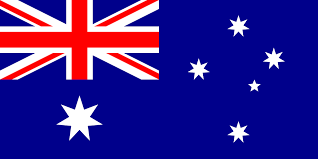 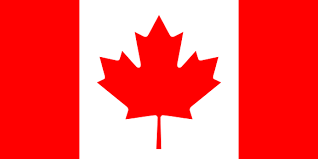 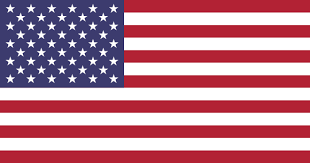 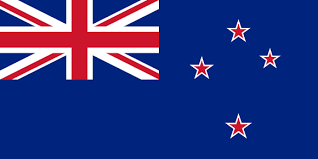 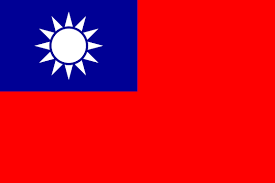 (Australia, Canadá, Estados Unidos de América, Nueva Zelanda, China-Taiwán, Federación de Rusia)Los requisitos para obtener las VISAS DE ARRIBO son:Pasaporte válido.Pago en EFECTIVO de US$ 160.00 del arancel correspondiente. Costos de las VISAS DE ARRIBO son:Para nacionales de AUSTRALIA U$S 135.00Para nacionales de CANADA U$S 150.00Para nacionales de ESTADOS UNIDOS DE AMERICA U$S 160.00Para nacionales de NUEVA ZELANDA U$S 140.00Para nacionales de CHINA (TAIWAN) U$S 100.00Para nacionales de FEDERACION DE RUSIA U$S 160.00Para nacionales de EMIRATOS ARABES UNIDOS U$S 100.00Para nacionales del SULTANATO DE OMAN U$S 100,00Para nacionales del ESTADO DE QATAR U$S 100.00Observación: los nacionales de los países arriba mencionados son los únicos que podrán obtener VISAS DE ARRIBO. Nacionales de otros países, deberán solicitar la VISA correspondiente antes de viajar, en la Embajada del Paraguay.OBSERVACION: COLOCAR BANDERAS DE FEDERACION DE RUSIA Y AVERIGIAR SI EAU, OMAN Y QATAR LOS REQUISITOS SON LOS MISMOSREQUISITOS Y COSTOS DE VISAS Países:Estados Unidos de América República de China (Taiwán)Nueva ZelandaAustraliaCanadáRequisitos: DE ARRIBO EN EL AEROPUERTO SILVIO PETIROSI1.- Pasaporte vigenteCostos:Estados Unidos de América (USD.160,00.- entrada única o múltiple); validez de la visa hasta 10 años. República de China (Taiwán) (USD.50,00.- entrada única) y (USD.100,00.- entrada múltiple); validez de la visa hasta el vencimiento del pasaporte.Nueva Zelanda (USD.140,00.- entrada única o múltiple); validez de la visa hasta el vencimiento del pasaporte.Australia (USD.135,00.- entrada única o múltiple); validez de la visa hasta el vencimiento del pasaporte.Canadá (USD.75,00.- entrada única) y (USD.150,00.- entrada múltiple); validez de la visa hasta el vencimiento del pasaporte.Todos los valores mencionados incluyen USD.-15,00 Arancel 78. 